なまえ：_______________かぞく	QUESTION 1: Label the photos below with the family members (mother, father, grandad etc) in Japanese. Start by labelling yourself with　ぼく(me).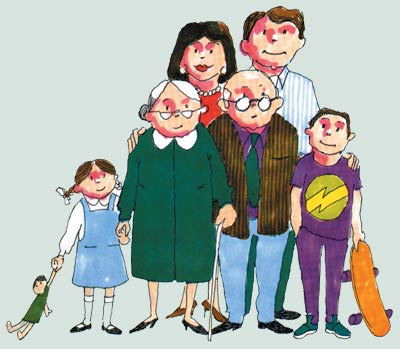 	ぼく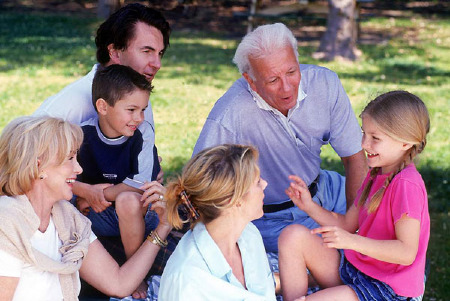 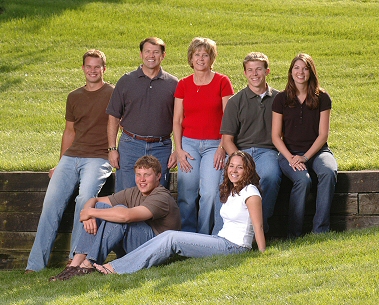 QUESTION 2: Complete the hiragana words below by filling in the missing characters on the blank lines. The first one has been done as an example.EG.おとうとさん		Little brother＿　か　＿　＿　ん		Motherお　＿　い　さ　＿		Grandad＿　＿　あ　さ　ん		Grandmaお　ね　＿　＿　＿		Big  _________い　＿　う＿　さ　ん		_______ sisterお　＿　う　＿　＿		Father＿　に　＿　さ　ん		Big　＿＿＿＿QUESTION 3: Unscramble the following words and work out what family member they are supposed to be. The first one is done as an example.EG. SCRAMBLEDUNSCRAMBLEDENGLISHじおさんいおじいさんGrandadんにさいおあかんさおおさんあばとんとおさうえおんさねんさうとおいとんうもさ